     MEMBERSHIP FORM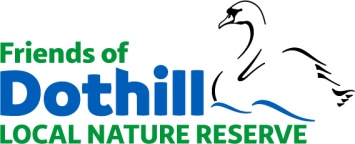         I wish to join the Friends of Dothill Local Nature Reserve (FDLNR).                                         PLEASE PRINT CLEARLYTitle: ................ First Name: ......................................................................Surname: ...................................................................................................I confirm that I am over 18 years of age.  (Tick box):	(Under 18s must provide date of birth for insurance purposes)………………………… Address: .......................................................................................................................................................................................................................Contact phone number: ............................................................................Email: ........................................................................................................I am happy to be contacted by email            by phone             by post                               with information from FDLNR.Signed: ............................................................. Date: ..............................DATA PROTECTION: Your details will only be used for membership administration purposes within the FDLNR group and will not be shared externally with any third party.Please complete and email to fdlnr.membership@gmail.com          Thank you!	         [August 2021]